FEDERAÇÃO CATARINENSE DE VOLEIBOL – FCVDEPARTAMENTO DE VÔLEI DE PRAIA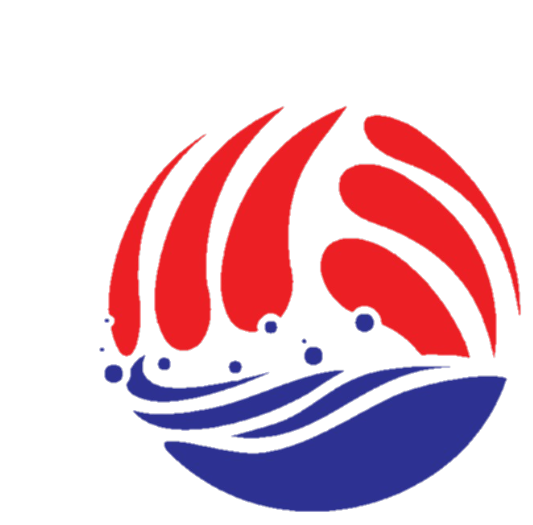 REGULAMENTOCIRCUITO CATARINENSE DE VÔLEI DE PRAIA2021FEDERAÇÃO CATARINENSE DE VOLEIBOL - DEPARTAMENTO DE VÔLEI DE PRAIAREGULAMENTO TÉCNICO CIRCUITO CATARINENSE DE VÔLEI DE PRAIA 2021                  CAPÍTULO I - DOS OBJETIVOS    Art 1º - Este Regulamento é o conjunto de disposições que regem as disputas do Circuito Catarinense de Vôlei de Praia de 2021 e obriga aos que com ele tenham relações técnicas, sua total obediência;  Art 2º - O Circuito Catarinense de Vôlei de Praia, além do estabelecido neste Regulamento, será também regido pelas Regras Internacionais da Modalidade, com as adaptações promovidas pela Confederação Brasileira de Voleibol e pela Federação Catarinense de Voleibol;   Art 3º - É de competência da FCV através de seu Departamento de Vôlei de Praia, interpretar, cumprir e fazer cumprir, este Regulamento, zelar por sua fiel execução e resolver os casos omissos;              CAPÍTULO II - DA GENERALIDADE2.1 – FINALIDADE   Art 4º - O Departamento de Vôlei de Praia da Federação Catarinense de Voleibol tem por finalidade organizar o Circuito Catarinense de Vôlei de Praia, nas Categorias  Sub – 13, Sub - 15, Sub - 17, Sub - 19, Sub - 21, Adulto e  Master (nos dois naipes), e outras competições do gênero, visando fomentar e divulgar a modalidade e promover a descoberta de novos talentos, contribuindo para a formação física e mental, selecionando as melhores duplas através de pontuações correspondentes, para representarem o Estado de Santa Catarina, nas competições promovidas pela  CBV;  Art 5º - O Departamento de Vôlei de Praia e Representantes designados pela cidade sede da etapa serão os responsáveis pela organização e o desenvolvimento do evento;2.2 – DA DENOMINAÇÃOArt 6° - “CIRCUITO CATARINENSE DE VÔLEI PRAIA 2021 – CCVP 2021” – CATEGORIAS SUB13, SUB15, SUB17, SUB19, SUB21, ADULTO E MASTER – CCVP 2021) é o nome fantasia do Campeonato estadual catarinense de vôlei de praia, nas categorias do sub13/15/17/19/21, adulto e master.2.3 - DAS ETAPAS DA ORGANIZAÇÃO  Art 7º - O Departamento de Vôlei de Praia da FCV, juntamente com o Representante designado pela cidade sede da etapa, deverão adotar todos os procedimentos de ordem técnica e administrativas para realização do CCVP 2021;  Art 8º - Será de responsabilidade do Departamento de Vôlei de Praia da FCV, organizar as tabelas dos jogos, e em até 48h após o término da etapa publicar homologação do resultado oficial;Art 9º - A distribuição das duplas na tabela da 1ª etapa será feita através de sorteio. A distribuição das duplas na tabela da 2ª etapa será a partir do resultado obtido na 1ª etapa realizada do circuito catarinense do ano vigente (2021); CAPÍTULO III - DO PERÍODO DE REALIZAÇÃO E DA PARTICIPAÇÃO   Art 10º - A programação será previamente estabelecida pelo Departamento de Vôlei de Praia da FCV, e dada à devida publicidade através de Nota Oficial da FCV, no site oficial do departamento e nas redes sociais oficial: grupo WhatsApp oficial do departamento, Instagram, Facebook;  Art 11º - Quando houver uma transferência para outro município o atleta terá o ranking zerado.   Art 12º - Os limites de idades estabelecidos por categoria para o ano de 2021, serão os seguintes:	     - Sub – 13 - nascidos a partir de 1° de janeiro de 2009 (12 anos) - Isentos de registro na FCV – ANEXO I	     - Sub - 15 - nascidos a partir de 1º de janeiro de 2007 (14 anos) – ANEXO II                  - Sub - 17 - nascidos a partir de 1º de janeiro de 2005 (16 anos) – ANEXO III                  - Sub - 19 - nascidos a partir de 1º de janeiro de 2003 (18 anos) – ANEXO IV                  - Sub - 21 - nascidos a partir de 1º de janeiro de 2001 (20 anos) – ANEXO IV                 - Adulto – livre – ANEXO V                 - Master - conforme a categoria – ANEXO VI35+ masculino e feminino40+ masculino e feminino45+ masculino e feminino50+ masculino e feminino60+ masculino e feminino§ 1º - Só os atletas Federados em Santa Catarina e em dia com sua renovação terão direito às inscrições nas competições oficiais da FCV e CBV, exceto os da categoria sub 13 e master;§ 2º Todas as competições Estaduais deverão terminar até o final da primeira quinzena de dezembro do ano vigente.CAPÍTULO IV - DIAS DE COMPETIÇÃO Art 13º - As etapas do CCVP 2021 poderão ser realizadas em um só dia para todas categorias: Sub-13, Sub - 15, Sub - 17, Sub - 19, Sub - 21, adulto e master;§ 1° – O regulamento específico para as categorias está nos Anexos.§ 2° - As categorias Sub-13 e Sub-15, podem jogar somente em 1 categoria acima da sua. As categorias Sub-17 e Sub-19 podem jogar 2 (duas) categorias acima, conforme disponibilidade de vaga na etapa. Nas categorias de base, haverá o limite máximo de 24 duplas inscritas, dependendo dos blocos das inscrições. Se fechar em até 16 duplas da categoria de origem, as inscrições serão finalizadas.Art 14º- Cada dupla terá direito a 1 (um) tempo de descanso de 30’ (trinta segundos) por set, não havendo a concessão de tempo técnico durante a partida, em nenhuma categoria.Art 15º - Um sistema alternativo de competição poderá ser adotado pelo Comitê organizador de modo que esta fase da competição seja finalizada dentro do prazo definido (ex. chuvas/raio, falta de iluminação, estrutura, atraso, grande número de duplas inscritas)                         CAPÍTULO V - DAS INSCRIÇÕES Art 16º - As inscrições do Circuito Catarinense de Vôlei de Praia 2021 deverão ser feitas diretamente no site oficial do Vôlei de Praia: http://voleidepraiafcv.com, onde todos os dados deverão ser preenchidos corretamente.Art 17º - O custo da taxa de inscrição por dupla, será o valor total da etapa dividido pelas duplas inscritas na etapa. O Valor da inscrição será informado, conforme cronograma.Art 18º - As inscrições para as etapas das categorias de base (adulto segue no anexo V) deverão ser feitas seguindo rigorosamente o cronograma abaixo:NO MÁXIMO ATÉ 15 DIAS ANTES DA DATA OFICIAL DA 1ª ETAPA, TODOS OS ATLETAS E TÉCNICOS DEVERÃO ESTAR COM OS REGISTRO E RENOVAÇÕES EM DIA.1° – De 15 até 13 dias antes da data da etapa, até as 17h: período de inscrições abertas no site oficial: www.voleidepraiafcv.com – INSCRIÇÕES PARA ATLETAS DA CATEGORIA ( PRIMEIRO BLOCO)2° - de 12 a 11 dias antes da etapa, até 17h: período de inscrições abertas no site oficial SE SOBRAREM VAGAS, para O SEGUNDO BLOCO DE INSCRIÇÕES: 1 jogador da categoria da etapa + 1 jogador da categoria abaixo.3° - 10 dias antes da etapa, até 17h: período de inscrições abertas no site oficial SE SOBRAREM VAGAS, para o TERCEIRO BLOCO: categoria abaixo da oficial da etapa.4° - Até 8 dias: em uma Live será informado o sistema de disputa de acordo com o número de inscritos (ANEXO VII), o valor da inscrição e será feito o sorteio das chaves; o link do sorteio será enviado no grupo do Whatsapp oficial do departamento no dia da live até às 15h; 5° - Até 3 dias antes: publicação nas mídias digitais oficiais – site, Instagram, Facebook e grupo do WhatsApp oficial do departamento, da tabela oficial dos jogos da etapa.6° - 2 dias antes da etapa:  OBRIGATORIAMENTE enviar a declaração dos testes rápidos efetuados pelo CT. Os testes deverão ser efetuados no MÁXIMO 2 dias antes da data, ou seja, deverão serem feitos no dia do envio da declaração. O documento está disponível no site oficial: www.voleidepraiafcv.com ; Enviar o Documento preenchido e assinado OBRIGATORIAMENTE por um profissional da área da saúde com registro no CRM ou COREN, para o  e-mail: pri.jochem@gmail.com. 7° - NO DIA DA ETAPA: entregar a declaração dos testes rápido realizados pelo CT – original, e o TERMO DE CONSENTIMENTO 2021, preenchido e assinado pelo responsável legal de cada jogador.8° - O pagamento da inscrição das duplas, poderá ser feito via depósito na conta da Federação, antes da data da etapa ou no dia da etapa, onde o pagamento deverá ser feito ao Coordenador Geral da Etapa, que irá emitir o recibo e entregar o recibo a quem fez o depósito e no máximo 48h após a etapa deverá depositar o valor total da etapa na conta da FCV.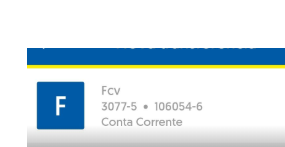 § 1º - Para todas as categorias: Sub-13, Sub -15, Sub - 17, Sub - 19 e Sub - 21, Adulto e Master: Na hipótese de desistência, a dupla será responsável pelo pagamento da inscrição. Na falta do pagamento da inscrição automaticamente excluirá a dupla da etapa. Em caso de substituição esta não poderá incluir um atleta já inscrito na etapa e deverá permanecer na mesma posição do ranking.Art 19º - As bolas usadas nas competições serão: para o CCVP 2021 - PENALTY BEACH VOLLEY PRÓ.Art 20º - O técnico para dirigir uma equipe, deverá preencher os seguintes requisitos:§ 1° - Possuir certificado de Técnico Nível I, II, III da CBV, para as categorias SUB15, SUB17, SUB19, SUB21 e ADULTO.§ 2° - Para a categoria Sub-13, os técnicos Nível I poderão atuar, desde que estejam registrados e em dia com a Federação Catarinense de Voleibol ou possuam CREF bacharel, licenciatura plena ou provisionado em Voleibol; Para a categoria Sub-15, poderão atuar técnicos Nível I e níveis acima.Nas demais categorias somente técnicos a partir do Nível II, desde que estejam registrados e em dia com a Federação Catarinense de Voleibol.§ 3° - Antes do 1° jogo da etapa TODOS os técnicos deverão obrigatoriamente apresentar sua carteirinha da FCV ou o CREF (sub13), e na 1ª etapa do ano, deverão OBRIGATORIAMENTE entregar o Termo de Consentimento devidamente assinado, disponível no site oficial: www.voleidepraiafcv.com – documentos – termo de consentimento 2021.§ 4° - Durante a etapa, os treinadores e membros de comissões técnicas que não forem habilitados a sentar no banco, não poderão passar instruções para a sua dupla durante os jogos, inclusive fora da quadra –conforme a regra oficial. Caberá a Coordenação do evento (etapa) advertir, e se for necessário, retirar o técnico ou membro da comissão da área da competição.CAPITULO VI - DO UNIFORMEArt 21º - As camisetas e tops de jogo poderão ser fornecidos pela organização do evento, quando isso ocorrer os atletas deverão utilizar o material fornecido. Caso a organização não forneça os referidos materiais, a dupla deverá jogar com uniformes iguais;   § 1º - Os uniformes das equipes participantes deverão obedecer ao disposto nas Regras Oficiais da Modalidade;   § 2º - O uniforme consiste em regatas, tops, calções, shorts, sunquínis, biquíni.   § 3º - A cor dos UNIFORMES deverá ser padronizada, OU SEJA, da mesma cor predominante;   § 4º - Não é permitida a publicidade de produtos que seja prejudicial à saúde e nem de caráter discriminatório, político ou religioso;   § 5º - Os atletas poderão jogar com camisas de mangas compridas ou agasalhos sob o uniforme, desde que sejam iguais, o mesmo critério aplica-se quanto ao uso de calça de agasalho (ambos mesmo uniformes), mas somente em caso de FRIO – abaixo de 15° Celsius, conforme a regra oficial.             a. em caso de problemas de pele, um dos atletas com apresentação do atestado médico ao coordenador da etapa poderá usar outro uniforme (manga longa e calça LEG); § 6º - Os uniformes usados para jogo deverão estar em perfeitas condições de conservação, não ocorrendo tal fato, os mesmos deverão ser trocados e ter a mesma cor e numeração anterior; § 7º - É proibido o uso de objetos que possam produzir lesões ou proporcionar alguma vantagem ao jogador, facultando-se o uso de óculos e lentes, por conta e risco do atleta que estiver usando;§ 8º - A dupla que não se apresentar devidamente uniformizado será dada W x 0 naquele jogo; CAPÍTULO VII - DA CLASSIFICAÇÃO E PONTUAÇÃO Art 22º - No Torneio Principal a pontuação será a seguinte:1º lugar 200 pontos - 1 equipe2º lugar 180 pontos - 1 equipe3º lugar 160 pontos - 1 equipe4º lugar 140 pontos - 1 equipe5º/6º lugar 120 pontos - 2 equipes7º/8º lugar 100 pontos - 2 equipes9º/10º/11º/12º lugares 80 pontos - 4 equipes13º/14º/15º/16º lugares 60 pontos - 4 equipesDemais - 20 pontosW x 0 zero pontosArt 23º - As duplas poderão ser formadas por atletas de municípios diferentes;Art 24º - As duplas classificadas em 1º, 2º e 3° lugares, nas diferentes etapas receberão medalhas ou troféus como premiação, podendo receber ou não premiação em dinheiro.Art 25º - A cada ano o Ranking começará do zero.Art 26º - O ranking de duplas será estabelecido pela soma dos pontos individuais dos jogadores, e serve como instrumento para classificar as duplas para uma determinada etapa, definir colocações dentro da chave, posições na tabela, premiações e somar pontos para selecionar as melhores duplas para representar o estado em competições oficiais da FCV e CBV. Terá direito a vaga, o CT dos jogadores com as melhores classificações.§ 1º - As regras que estabelecem o ranking individual:O somatório do (s) resultado (s) na (s) etapa (s) realizada (s) do circuito catarinense do ano vigente; caso não aconteça etapa no ano vigente o ranking deverá ser zerado e a categoria não poderá indicar campeão geral naquele ano.§ 2º se houver etapa oficial da CBV e coincidir com a data na MESMA CATEGORIA, o CCVP 2021 não será realizado na referida categoria. Caso não haja participação de atleta catarinense em Brasileiros estas datas estão liberadas.  § 3º - Serão considerados Campeões Catarinenses, aqueles que obtiverem a soma dos resultados de todas as etapas jogadas juntas do Circuito Catarinense de Vôlei de Praia 2021.CAPÍTULO VIII - DOS CRITÉRIOS PARA O CIRCUITO BRASILEIRO E INDICAÇÕES PARA AS SELEÇÕES SUB - 17, SUB - 19 E SUB - 21.Art 27º - Os requisitos para que duplas representem o Estado de Santa Catarina, em competições oficiais pela FCV ou CBV, são:CBBPV e CHALLENGER Soma de 50% dos pontos finais do ranking do Circuito Brasileiro e mais 100% dos pontos das etapas do CCVP, do ano da competição;As indicações para o CBBVP/CBS e CHALLENGER, considerarão somente a pontuação de cada circuito.Os critérios para a definição do ranking catarinense e indicação para seleções SUB - 17, SUB - 19, SUB - 21 serão: Somatório do (s) resultado (s) na(s) etapa(s) realizada(s) do Circuito Catarinense do ano vigente;§ 1º - As indicações para as seleções catarinenses serão estabelecidas pela soma dos pontos individuais dos (as) atletas, e terá direito a vaga o CT. O técnico do CT com direito a vaga poderá convocar qualquer atleta, desde que comunique ao técnico do atleta convocado, bem como ao departamento de vôlei de praia da FCV antes da convocação.§ 2º Se não houver Circuito Catarinense antes de um Brasileiro a indicação para este será adotado o ranking individual do ano anterior, cabendo a vaga ao CT.§ 3º - Critério a ser adotado se uma ou mais duplas joguem o Qualifying do Campeonato Brasileiro de Seleções Sub 17, Sub 19 e Sub 21: a). Caso a dupla do Qualifying conquiste uma posição melhor que a dupla indicada pelo Estado, a mesma ganha o direito de indicação para a próxima Etapa do Brasileiro de Seleções.§ 4º - o (a) atleta que for convocado para Seleção Brasileira (qualquer categoria) de praia e não puder comparecer em uma etapa do Circuito Catarinense de Vôlei realizada no mesmo período terá a soma da última etapa jogada do ranking catarinense;§ 5º -  Atleta lesionado - Manterá o ranking, no entanto contando as últimas 3 etapas jogadas pelo atleta; (apresentar atestado médico)§ 6º - Para acompanhar a delegações o Técnico deverá ter no mínimo Nível II, caso o indicado não tenha registro de técnico deverá escolher quem vai representa-lo.                            a) Técnico da melhor dupla do ranking;              	    b) Técnico com Nível superior, se empatar o mais velho.CAPÍTULO IX - DOS CRITÉRIOS PARA OS DESTAQUES E TROFEU EFICIÊNCIAArt 28° - O ATLETA DESTAQUE DO ANO, de cada categoria em cada naipe, será o (a) atleta que ficar campeão (ã), na sua categoria no evento denominado REI E RAINHA DA PRAIA CATARINENSE.Art 29º - O TÉCNICO DESTAQUE DO ANO – será 1 (um) para cada naipe e será eleito o técnico que mais levar duplas ao evento denominado REI E RAINHA DA PRAIA CATARINENSE. Art 30° - TROFÉU EFICIÊNCIA;A FCV conferirá um troféu, denominado Troféu Eficiência, nos naipes Masculino e Feminino, aos CTs que realizarem a melhor campanha no Circuito Catarinense de Vôlei de Praia 2021 por ela homologados, na temporada 2021, sendo adotado o seguinte critério de pontuação conforme a abaixo: 30. 1 - Pontuação troféu eficiência§ 1° – O troféu eficiência contará duas duplas por CT, quando houver mescla (CT) de atletas a pontuação será 50% para cada.§ 2° - Se houver empate entre duas ou mais equipes será adotado o seguinte critério:Maior número de primeiros lugares e assim sucessivamente;Art 31° - Distribuição das Bolas MIKASA recebidas da CBVNo ano de 2021, a CBV enviará a FCV o total de 36 bolas da marca MIKASA, que deverá ser distribuída conforme o Presidente da Federação e o departamento definirem neste regulamento:& 1° – Para as categorias SUB 17, 19 e 21: será fornecido 1 (uma) bola POR TEMPORADA, a cada dupla de cada naipe, de cada categoria, que representar Santa Catarina no Circuito Brasileiro Sub 17, 19 e 21.& 2° - Para os atletas do adulto, 1 (uma) bola POR DUPLA e naipe, para os 3 melhores classificados na etapa final do CCVP 2021. CAPÍTULO X - PROCEDIMENTO PARA REGISTRO E RENOVAÇÃO ANUAL ATLETA CBV  Art 32º - O REGISTRO DE ATLETA § 1° -  Os registros deverão ser feitos através do site da FCV – www.voleibol-sc.com.br (entrar em documentos – formulários –registro de atleta de vôlei de praia 2021). § 2° - Preencher todos os dados, colher assinatura e enviar os documentos via e-mail para marga@voleibol-sc.com.br onde TODOS os documentos em JPEG individualizados.01 foto 3 X 4;Ficha registro de atleta (não será aceito preenchimento à caneta);Atestado médico;Verso da carteira de identidade;Termo de compromisso assinado (CBV);TAXA de R$ 60,00 (sessenta reais), para: Banco do Brasil enviar por e-mail em JPEG; § 3º - O atleta receberá a carteira de atleta da Federação devendo apresentar antes do 1° jogo de cada ETAPA, como forma de identificação.  § 4º - Não é necessário ser natural, nem residir no Estado, para se registrar pelo mesmo; § 5º - No caso de transferências, o atleta deverá pagar uma taxa de transferência no valor de R$ 700,00 (setecentos reais) § 6º - Não existe limite de idade estabelecido para fazer o registro; Art. 33º RENOVAÇÕES  As renovações deverão vir acompanhadas de atestado médico, Termo de Compromisso e comprovante de deposito. As renovações deverão ser feitas até o dia 31 de março ou no mês de agosto de cada ano. CAPÍTULO XI - PROCEDIMENTO PARA REGISTRO TÉCNICO FCVArt 34º - O registro poderá ser feito através do e-mail marga@voleibol-sc.com.br  , ( os formulários técnicos encontra-se no site da FCV: www.voleibol-sc.com.br . Só poderão atuar como TÉCNICO nas etapas do Circuito Catarinense de Vôlei de Praia 2021, os profissionais registrados na Federação.OBS: Técnicos categoria Nível I – poderão trabalhar somente nas categorias Sub-13 e Sub-15         § 1º - Primeiro registro deverá encaminhar os seguintes documentos:   TÉCNICOS01 fotos 3 X 4;Ficha registro do técnico: www.voleibol-sc.com.br ( documentos – formulários – certificado de profissional), não será aceito preenchimento à caneta;Cópia da identidade, Diploma de formação, Diploma do curso de técnico, CREF; verso da identidade;      d.    Taxa de R$ 300,00 (trezentos reais), na conta: Federação Catarinense de Voleibol (FCV) Banco do Brasil Agencia 3077-5 Conta corrente 10.60.54-6.          § 2º - O técnico receberá uma carteira da Federação, como forma de identificação.       Art 35º - Os contatos junto a FCV poderão ser feitos com a Coordenadora Técnica do Vôlei de Praia, Sra. Priscila Jochem pelo fone (48) 99953.5206, com o responsável de cada setor (ANEXO VIII) ou (48) 3348-0203 ou ainda pelos e-mails: voleipraiafcv@gmail.com ou marga@.voleibol-sc.com.brCAPÍTULO XII - NORMAS PARA ATUAÇÃO DOS TÉCNICOSa. Os técnicos e membros das comissões técnicas estarão sujeitos a todo o quadro de penalidades contidas nas Regras Oficiais do Vôlei de Praia, incluindo o Código Brasileiro de Justiça Desportiva.  b. O técnico ficará sempre localizado no mesmo lado que sua equipe estiver atuando. c. A cadeira do técnico deverá permanecer alinhada e próxima às dos jogadores e só poderá ser movimentada durante os tempos de descanso e intervalos entre os sets.  d. Após o início da partida o técnico só poderá entrar na área de jogo para dirigir sua equipe nos intervalos dos sets e só poderá sair mediante autorização da equipe de arbitragem.  e. O técnico poderá solicitar “Tempos de Descanso”.  f. O técnico só poderá dar instruções aos jogadores de sua equipe nos intervalos dos rallies e desde que esteja sentado em sua cadeira, sem perturbar ou retardar o jogo. Não poderá em hipótese alguma questionar decisões da equipe de arbitragem. Os questionamentos deverão ser feitos através do capitão da equipe.  g. Em caso de contusão de um jogador da sua dupla, o técnico poderá entrar em quadra desde que devidamente autorizado pela equipe de arbitragem.  h. Técnicos e membros de Comissões Técnicas, quando fora da área de jogo, em hipótese alguma poderão passar instruções para atletas que estejam jogando. Os reincidentes poderão ser retirados do local e eliminados da competição e serem julgados pelo STJD. i. O uniforme dos técnicos de ambos os sexos deverá respeitar o mesmo padrão de merchandising dos atletas e composto dos seguintes itens:I. Bermuda ou calça de agasalho (não será permitido o uso de calça jeans) II. Camisa tipo t-shirt (não será permitido o uso de camiseta regata masculina ou feminina) II. Tênis e meia (não será permitido o uso de sandálias ou sapatos) j. O técnico assinará a súmula antes do início do jogo. l. O técnico poderá participar do aquecimento de sua equipe somente até o início do tempo oficial de aquecimento – sorteio.m. A partir do início do jogo o técnico não poderá ser substituído. CAPÍTULO XIII - REGRAS E ARBITRAGEMArt 36° - REGRAS DA COMPETIÇÃOa. As regras oficiais do Vôlei de Praia aprovadas e publicadas pela FIVB serão aplicadas, com a seguinte exceção: Cada atleta terá direito a 01 (um) protocolo de assistência médica por jogo de até 05 (cinco) minutos de duração. Caso a assistência médica seja recusada, a equipe será sancionada com retardamento de jogo. b. Os atletas participantes devem, obrigatoriamente, conhecer e cumprir as Regras Oficiais do Vôlei de Praia da FIVB e as alterações contidas neste Regulamento.c. A bola oficial do Circuito Catarinense de Vôlei de Praia será da marca PENALTY BEACH VOLLEY PRÓ.d.As bolas para aquecimento, durante a etapa, não serão fornecidas pela Federação.  e. O torneio será disputado por CTs (duplas) no feminino e masculino, para isso os atletas deverão estar regularmente registrados e em dia com a FCV (com exceção das categorias Sub-13 e master).f.  Caso uma equipe não esteja em quadra para o início da partida até o horário determinado na tabela oficial da competição, ficam estabelecidos os seguintes procedimentos:I. O 1º jogo de cada quadra terá 10 (dez) minutos de tolerância para seu início, contados a partir do horário estabelecido na tabela oficial da competição. II. A partir do 2º jogo a tolerância será de 05 (cinco) minutos a contar do horário estabelecido na tabela ou do término do jogo anterior. Decorrido o prazo de tolerância, a equipe presente será declarada vencedora pelo placar de 2x0. A ausência não acarretará na desclassificação da mesma da competição, mas o CT ausente somente computará pontuação para o ranking se disputar pelo menos 01 (uma) partida. g. Uma partida poderá ser interrompida ou suspensa quando ocorrer: 1) Falta de segurança para realização da mesma; 2) Iluminação insuficiente e condições climáticas; 3) Conflitos, distúrbios graves ou outros motivos que impossibilitem a realização ou continuidade do jogo. ➢ A decisão de interromper ou suspender uma partida compete de forma conjunta ao Coordenador Geral/Arbitragem e o Responsável pela sede da Etapa. Art.37° ARBITRAGEM§ 1° - A equipe de arbitragem de uma etapa será composta pelos seguintes oficiais, dependendo da categoria. OBS: pode ter alteração de acordo com o número de inscritos para a etapa.SUB-13:1 coordenador Geral e de Arbitragem4 árbitros e 4 apontadoresACIMA DE 16 DUPLAS INSCRITAS1 coordenador Geral e de Arbitragem5 árbitros e 4 apontadoresSUB-151 coordenador Geral e de Arbitragem5 árbitros e 4 apontadoresACIMA DE 16 DUPLAS INSCRITAS1 coordenador Geral e de Arbitragem6 árbitros e 4 apontadoresSUB-17 E SUB-19 e MASTER1 coordenador Geral e de Arbitragem6 árbitros e 4 apontadoresACIMA DE 16 DUPLAS INSCRITAS1 coordenador Geral e de Arbitragem8 árbitros e 4 apontadoresSUB-21 e ADULTO1 coordenador Geral e de Arbitragem8 árbitros e 4 apontadoresA equipe de arbitragem para um jogo será desta maneira: 1º árbitro 2º árbitro (somente nas categorias Sub-17, Sub-19, Sub-21, Adulto e Master)01 (um) apontador § 2° - Será designado pelo Departamento de Arbitragem da FCV um Coordenador de Geral que também atuará como Coordenador de Arbitragem que será responsável por administrar, avaliar o desempenho e fazer as escalas da equipe de arbitragem da competição. O coordenador geral será o responsável por fazer a verificação das instalações e materiais obrigatórios a sede da etapa – ANEXO IX e ANEXO X.§ 3° - Somente serão escalados árbitros e apontadores registrados na FCV pertencentes ao QUADRO CATARINENSE DE VOLEI DE PRAIA, e em dia com a Federação;§ 4° - Todos os oficiais deverão atuar, obrigatoriamente, uniformizados incluindo Boné e capa de chuva e com o escudo oficial da FCV. § 5° -. Para efeito de escala de arbitragem na etapa, todos os árbitros são considerados neutros. Os árbitros designados pela Federação não poderão ser recusados por nenhuma equipe e/ou membro da equipe. § 6° - A equipe de arbitragem será considerada “em função” desde a escalação publicada em Nota Oficial até o término do prazo fixado para a entrega dos documentos no protocolo da FCV – 48h após o término da etapa;§ 7° - Nenhum jogo deixará de ser realizado pelo não comparecimento da equipe de arbitragem ou de qualquer de seus membros, competindo ao Coordenador de Arbitragem providenciar que o (s) ausente (s) seja (m) substituído (s). § 8° - Na 1ª rodada de cada dia de competição, a equipe de arbitragem deverá se apresentar na tenda da arbitragem com 90 (noventa) minutos de antecedência ao horário previsto para o início das partidas para realizar os procedimentos de checagem das quadras e calibragem das bolas, podendo este horário ser antecipado a critério do Coordenador Geral e de Arbitragem, devido ao TESTE ANTÌGENO DO COVID19.§ 9° - São responsabilidades dos árbitros: I. Observar a correta utilização do uniforme dos atletas e dos membros da Comissão Técnica e suas especificações. II. Não permitir que Técnicos ou membros das Comissões Técnicas permaneçam na área de jogo sem estarem devidamente credenciados. § 10° - Os árbitros deverão portar, obrigatoriamente, o seguinte material: ➢ 01 (um) par de cartões (amarelo e vermelho); ➢ 01 (um) apito; ➢ 01 (um) escudo com a identificação de sua categoria e o símbolo da FCV; ➢ 01 (uma) bandeira de pano ou material similar, medindo 40 x 40 cm, de cor vermelha, com cabo; ➢ 01 (uma) toalha de mão; ➢ 01 (uma) trena (20m); e ➢ 01 (uma) caneta de cor preta. ➢ 01 (uma) moeda para o sorteio.§ 11° - Os apontadores deverão portar, obrigatoriamente, o seguinte material: ➢ 01 (uma) caneta de cor preta; ➢ 01 (um) escudo com a identificação de sua categoria e o símbolo da FCV; ➢ 01(uma) prancheta com protetor plástico (caso de chuva).CAPÍTULO XIV - OBRIGAÇÕES DOS ATLETASArt. 38° OBRIGAÇÕES DOS ATLETAS Os atletas ao se registrarem na FCV aceitam expressamente seus estatutos, regulamentos, normas e decisões bem como a regulamentação do Vôlei de Praia da FCV. Além disso, os atletas obrigam-se a: I. Participar das partidas nas datas, locais e horários marcados pelos Departamento de Vôlei de Praia e a cidade sede indicados pela FCV; II. Pedir autorização especial e expressa à FCV para participar de quaisquer jogos, torneios ou campeonatos nacionais e internacionais.III. Comparecer à cerimônia de premiação ao final da etapa caso tenham terminado a competição em 1º, 2º ou 3º lugar. IV. Se comportar adequadamente nos locais da etapa e cumprir todas as normas internas destes locais. V. Entregar obrigatoriamente o Termo de Consentimento e no caso menor de idade ter autorização dos pais ou responsáveis legais. VI. Respeitar e cumprir as regras e o regulamento da competição. VII. Acessar as quadras de jogo, inclusive quadra de aquecimento, devidamente uniformizados (calção/sunquíni e camiseta/top de jogo). VIII. Os atletas registrados na FCV reconhecem e estão cientes de que serão aplicadas as normas do Código Brasileiro de Justiça Desportiva (CBJD) como única e definitiva instância, para as questões que surgirem entre eles e a FCV, desistindo assim de valerem-se para estes fins do Poder Judiciário. Art. 39° - Caberá exclusivamente à FCV resolver os casos omissos e interpretar, sempre que necessário, o disposto neste regulamento e seus anexos.  Este Regulamento entra em vigor na data de sua publicação, revogando-se todas as disposições em contrário. Não poderá ter nenhuma alteração até a próxima assembleia.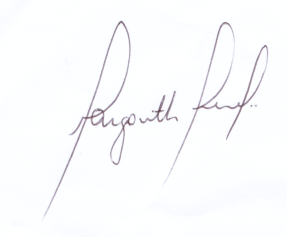 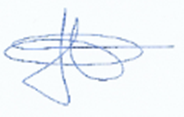 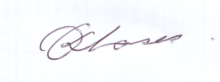       DANTE KLASER                                PRISCILA JOCHEM                                        MARGARETH NERCOLINI         PRESIDENTE DA FCV              COORD. TÉCNICO E DE ARBITRAGEM           COORDENADORA  ADMINISTRATIVA.   ANEXO IREGULAMENTO ESPECÍFICO CATEGORIA SUB-13NASCIDOS EM: 1° de janeiro de 2009.Tamanho da quadra: 6 x 6 mAltura da rede:Masc: 2,10 mFem: 2,00 mSistema de disputa:A etapa será realizada em 1 dia de competição. Obrigatoriamente deverá ser realizada nos 2 (dois) naipes na mesma data e sede. Quanto a etapa for realizada nos 2 (dois) naipes, obrigatoriamente deverá ser realizada com 2(duas) quadras, montadas conforme o check – list da etapa, em ANEXO IX.As inscrições são livres por CTs, e os atletas e técnicos não precisam estar registrados na federação. Os atletas obrigatoriamente deverão entregar um documento oficial com foto e os técnicos deverão entregar a carteira da FCV – mínimo nível I ou do CREF – Bacharel, licenciatura plena, ou provisionado em voleibol.Uniforme:O uniforme deverá ser composto por:Masc: bermudas (cores liberadas) e regatas iguais -  numeradas 1 e 2 preferencialmente com os números na FRENTEFem: sukinis ou short (cores liberadas), top ou regatas iguais – numerados 1 e 2 preferencialmente números na FRENTE.As duplas do sub-13, poderão jogar somente 1 categorias acima da sua, MAS PARA JOGAR A CATEGORIA Sub-15, deverão estar registrados na FCV.Todos os jogadores, técnicos, comissão técnica, coordenadores de CT, deverão obrigatoriamente entregar o termo de consentimento assinado na 1ª etapa da categoria. O termo de consentimento está disponível no site oficial do VP – www.voleidepraiafcv.com – documentos – termo de consentimento 2021.O sistema de disputa está disponível no ANEXO VII.ANEXO IIREGULAMENTO ESPECÍFICO CATEGORIA SUB-15NASCIDOS EM: 1° de janeiro de 2007Tamanho da quadra: 8 x 8 mAltura da rede:Masc: 2,35 mFem: 2,20 mSistema de disputa:A etapa será realizada em 1 dia de competição. Obrigatoriamente deverá ser realizada nos 2 (dois) naipes na mesma data e sede. Quanto a etapa for realizada nos 2 (dois) naipes, obrigatoriamente deverá ser realizada com 2(duas) quadras, montadas conforme o check – list da etapa, em ANEXO IX.Uniforme:  O uniforme deverá ser composto por:Masc: bermudas (cores liberadas) e regatas iguais numeradas 1 e 2 preferencialmente com os números na FRENTEFem: sukinis ou short (cores liberadas), top ou regatas iguais – numerados 1 e 2 preferencialmente números na FRENTE.Os atletas e técnicos, devem obrigatoriamente estar registrados e em dia com a Federação, e deverão entregar sua carteirinha obrigatoriamente no 1° jogo de cada etapa.As duplas do sub-15, poderão jogar somente 1 categorias acima da sua, conforme DISPONIBILIDADE DE VAGAS DE CADA ETAPA.Todos os jogadores, técnicos, comissão técnica, coordenadores de CT, deverão obrigatoriamente entregar o termo de consentimento assinado na 1ª etapa da categoria. O termo de consentimento está disponível no site oficial do VP – www.voleidepraiafcv.com – documentos – termo de consentimento 2021.OBS: Sistemas de Disputa – ANEXO VIIANEXO IIIREGULAMENTO ESPECÍFICO CATEGORIA SUB-17SUB – 17: NASCIDOS EM: 1° de janeiro de 2005Altura da rede:Masc: 2, 43 mFem:  2,24 mSistema de disputa:A etapa será realizada em 1 dia de competição. Obrigatoriamente deverá ser realizada nos 2 (dois) naipes na mesma data e sede. Quanto a etapa for realizada nos 2 (dois) naipes, obrigatoriamente deverá ser realizada com 2(duas) quadras, montadas conforme o check – list da etapa, em ANEXO IX.Cada CT poderá inscrever no máximo 2 (duas) duplas por naipe, em cada etapa.Somente os técnicos a partir do Nível II poderão dirigir as duplas nessas categorias, e devem estar obrigatoriamente em dia com a Federação.Uniforme:O uniforme deverá ser composto por:Masc: bermudas e regatas iguais -  numeradas 1 e 2 obrigatoriamente com os números na FRENTEFem: sukinis e top iguais – numerados 1 e 2 obrigatoriamente com os números na FRENTE.Todos os jogadores, técnicos, comissão técnica, coordenadores de CT, deverão obrigatoriamente entregar o termo de consentimento assinado na 1ª etapa da categoria. O termo de consentimento está disponível no site oficial do VP – www.voleidepraiafcv.com – documentos – termo de consentimento 2021.Os atletas e técnicos, devem obrigatoriamente estar registrados e em dia com a Federação, e deverão entregar sua carteirinha obrigatoriamente no 1° jogo de cada etapa.As duplas do sub-17, poderão jogar 2 (duas) categorias acima da sua, CONFORME A DISPONIBILIDADE DE VAGAS NA ETAPA.OBS: Sistemas de Disputa – ANEXO VIIANEXO IVREGULAMENTO ESPECÍFICO CATEGORIA SUB-19, SUB-21 SUB – 19: NASCIDOS EM: 1° de janeiro de 2003SUB – 21: NASCIDOS EM: 1° de janeiro de 2001Altura da rede:Masc: 2, 43 mFem:  2,24 mSistema de disputa:A etapa será realizada em 1 (um) dia de competição, e nas categorias sub-19 e sub-21, e a etapa obrigatoriamente deverá ser realizada (dois) nos 2 naipes. Quando a etapa for realizada nos 2 (dois) naipes, obrigatoriamente deverá ser realizada com 2(duas) quadras, montadas conforme o check – list da etapa, em ANEXO IX.Os CTs deverão inscrever, OBRIGATORIAMENTE, no primeiro BLOCO DE INSCRIÇÕES, somente as duplas que são da categoria da etapa.  Se sobrarem vagas, o SEGUNDO BLOCO será: 1 atleta da categoria + 1 atleta da categoria abaixo), se ainda assim sobrarem vagas, o TERCEIRO BLOCO será para a primeira categoria abaixo.Cada CT poderá inscrever no máximo 2 (duas) duplas por naipe, em cada etapa.Somente os técnicos a partir do Nível II poderão dirigir as duplas nessas categorias, e devem estar obrigatoriamente em dia com a Federação.Uniforme:O uniforme deverá ser composto por:Masc: bermudas e regatas iguais -  numeradas 1 e 2 obrigatoriamente com os números na FRENTEFem: sukinis e top iguais – numerados 1 e 2 obrigatoriamente com os números na FRENTE.Todos os jogadores, técnicos, comissão técnica, coordenadores de CT, deverão obrigatoriamente entregar o termo de consentimento assinado na 1ª etapa da categoria. O termo de consentimento está disponível no site oficial do VP – www.voleidepraiafcv.com – documentos – termo de consentimento 2021.Os atletas e técnicos, devem obrigatoriamente estar registrados e em dia com a Federação, e deverão entregar sua carteirinha antes do 1° jogo de cada etapa.OBS: Sistemas de Disputa – ANEXO VIIANEXO VREGULAMENTO ESPECÍFICO CATEGORIA ADULTOAltura da rede:Masc: 2, 43 mFem:  2,24 mSistema de disputa:A etapa será realizada em 2 (dois) dia de competição.Quanto a etapa for realizada nos 2 (dois) naipes, obrigatoriamente deverá ser realizada com 2(duas) quadras, montadas conforme o check – list da etapa, em ANEXO IX.	Serão 24 vagas para cada naipe, sendo 01 WILD CARD FEM, para a categoria SUB21 cidade sede da etapa.Na etapa final serão 16 duplas, sendo 15 vagas no naipe masculino para os melhores classificados das 2 etapas classificatórias e 1 WILD CARD MASCULINO para a dupla SUB21 da cidade sede.Os CTs poderão inscrever, OBRIGATORIAMENTE, no primeiro BLOCO DE INSCRIÇÕES, somente as duplas que são da categoria ADULTO.  Se sobrarem vagas, o SEGUNDO BLOCO será 1 adulto + 1 Sub21 ou SUB19, se ainda não fecharem as vagas, será o TERCEIRO BLOCO: categorias de base SUB19 ou SUB21.Somente os técnicos a partir do Nível II poderão dirigir as duplas nessas categorias, e devem estar obrigatoriamente em dia com a Federação.Uniforme:O uniforme deverá ser composto por:Masc: bermudas e regatas iguais -  numeradas 1 e 2 obrigatoriamente com os números na FRENTEFem: sukinis e top iguais – numerados 1 e 2 obrigatoriamente com os números na FRENTE.Todos os jogadores, técnicos, comissão técnica, coordenadores de CT, deverão obrigatoriamente entregar o termo de consentimento assinado na 1ª etapa da categoria. O termo de consentimento está disponível no site oficial do VP – www.voleidepraiafcv.com – documentos – termo de consentimento 2021.Os atletas e técnicos, devem obrigatoriamente estar registrados e em dia com a Federação, e deverão entregar sua carteirinha obrigatoriamente antes do 1° jogo de cada etapa.SISTEMA DE DISPUTA: Até 16 duplas inscritas, será utilizado o mesmo sistema de disputa das categorias de base.Até 24 duplas inscritas será o seguinte sistema de disputa: 6 chaves de 4 duplasFase de Grupos As duplas jogarão dentro de cada grupo conforme diagrama da letra “A”. Serão considerados os primeiros de cada grupo os vencedores dos seguintes jogos: ➢ 1º grupo A: vencedor jogo 14 ➢ 1ºgrupo B: vencedorjogo16 ➢ 1ºgrupo C: vencedorjogo18 ➢ 1ºgrupo D: vencedorjogo20 ➢ 1ª grupo E: vencedor jogo 22 ➢ 1º grupo F: vencedor jogo 24 Serão considerados os segundos colocados de cada grupo os perdedores dos seguintes jogos: ➢ 2º grupo A: perdedor do jogo 14 ➢ 2º grupo B: perdedor dojogo16 ➢ 2º grupo C: perdedor do jogo18 ➢ 2ºgrupo D: perdedor dojogo20 ➢ 2º grupo E: perdedor do jogo 22 ➢ 2º grupo F: perdedor do jogo 24 Serão considerados os terceiros colocados de cada grupo os vencedores dos seguintes jogos: ➢ 3º grupo A: vencedor do jogo 13 ➢ 3º grupo B: vencedor do jogo 15 ➢ 3º grupo C: vencedor dojogo17 ➢ 3ºgrupo D: vencedor do jogo 19 ➢ 3º Grupo E: vencedor do jogo 21 ➢ 3º Grupo F: vencedor do jogo 23Posições na chave de jogos após fase grupos Após a fase de grupos classificam-se para a próxima fase as seguintes duplas: ➢ 1ºs duplas colocados dos grupos “A”, “B”, “C”, “D”, “E” e “F” – total de 06 duplas ➢ 2ºs duplas colocados dos grupos “A”, “B”, “C”, “D”, “E” e “F” – total 06 duplas ➢ 04 duplas melhores classificadas em 3º lugar (13ª a 16ª) por critério técnico (pontos average/maior número de pontos feitos/menor número de pontos sofridos) nos grupos “A”, “B”, “C”, “D”, “E” e “F”. • Total de duplas da fase eliminatória – 16 DUPLAS ➢ Posições dos 1ºs colocados de cada grupo (1º a 6º ): Serão preenchidas pelas equipes que terminarem a fase anterior em 1º (primeiro) lugar dos grupos “A”, “B’, “C”, “D”, “E’ e “F” e ocuparão suas posições conforme diagrama da letra “h”. ➢ Posições dos 2ºs colocados de cada grupo (7º a 12º): Serão preenchidas pelas equipes que terminarem a fase anterior em 2º lugar dos grupos “A”, “B’, “C”, “D”, “E” e “F”. conforme diagrama da letra “h”. ➢ Posições dos 3ºs colocados de cada grupo (13º a 16º): Serão preenchidas com 04 duplas melhores classificadas em 3º lugar (13º,14º,15º e 16º) por critério técnico nos grupos “A”, “B”, “C”, “D”, “E” e “F” conforme diagrama da letra “B”. ➢ Para a classificação das duplas serão adotados os seguintes critérios técnicos: • Pontos average (pontos prós divididos por pontos contra). Se persistir o empate o próximo critério será o maior número de pontos prós, seguido de menor número de pontos contra. Ainda assim persistindo o empate, a dupla classificada será definida por sorteio.Os 1º colocados dos grupos A e B serão direcionados para os jogos 1 e 8 – melhor average jogo 1;Os 1º colocados entre os grupos C e D serão direcionados para os jogos 4 e 5 – melhor average jogo 5; Os 1º colocados entre os grupos F e G serão direcionados para os jogos 3 e 6 – melhor average jogo 6; O sorteio 1, será entre dois melhores 2º colocados dos grupos – Jogos 7 e 2; O sorteio 2, será entre os quatro 2º colocados restantes nos grupos – Jogos 2, 3, 6 e 7; O sorteio 3, será entre os quatro melhores 3º colocados – Jogos 1, 4, 5 e 8; Não poderão ocorrer jogos entre as duplas do mesmo grupo nas 8ª de final. Os sorteios 1, 2 e 3 serão na ordem crescente dos jogos – de cima para baixo no diagrama.DIAGRAMA A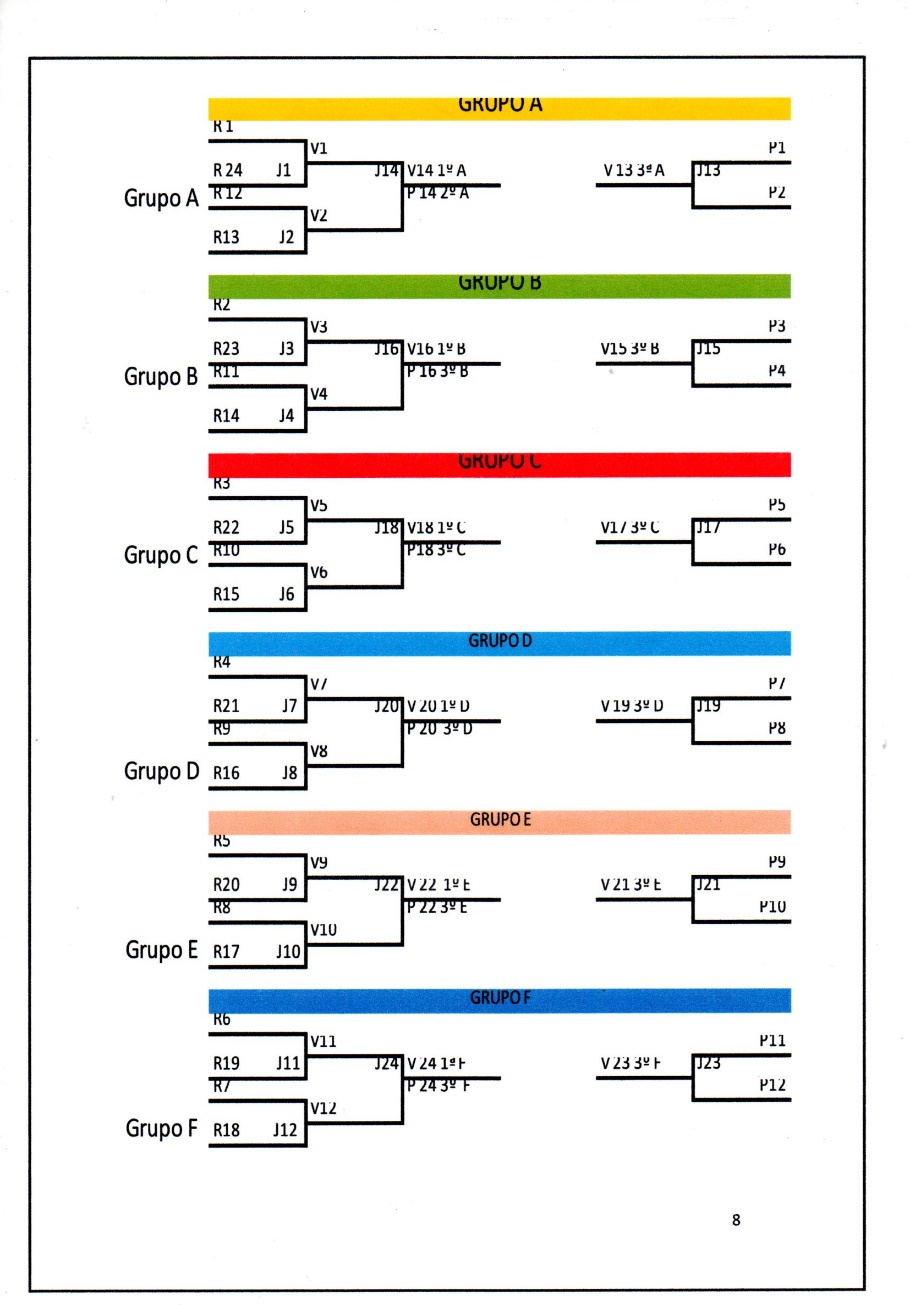 DIAGRAMA B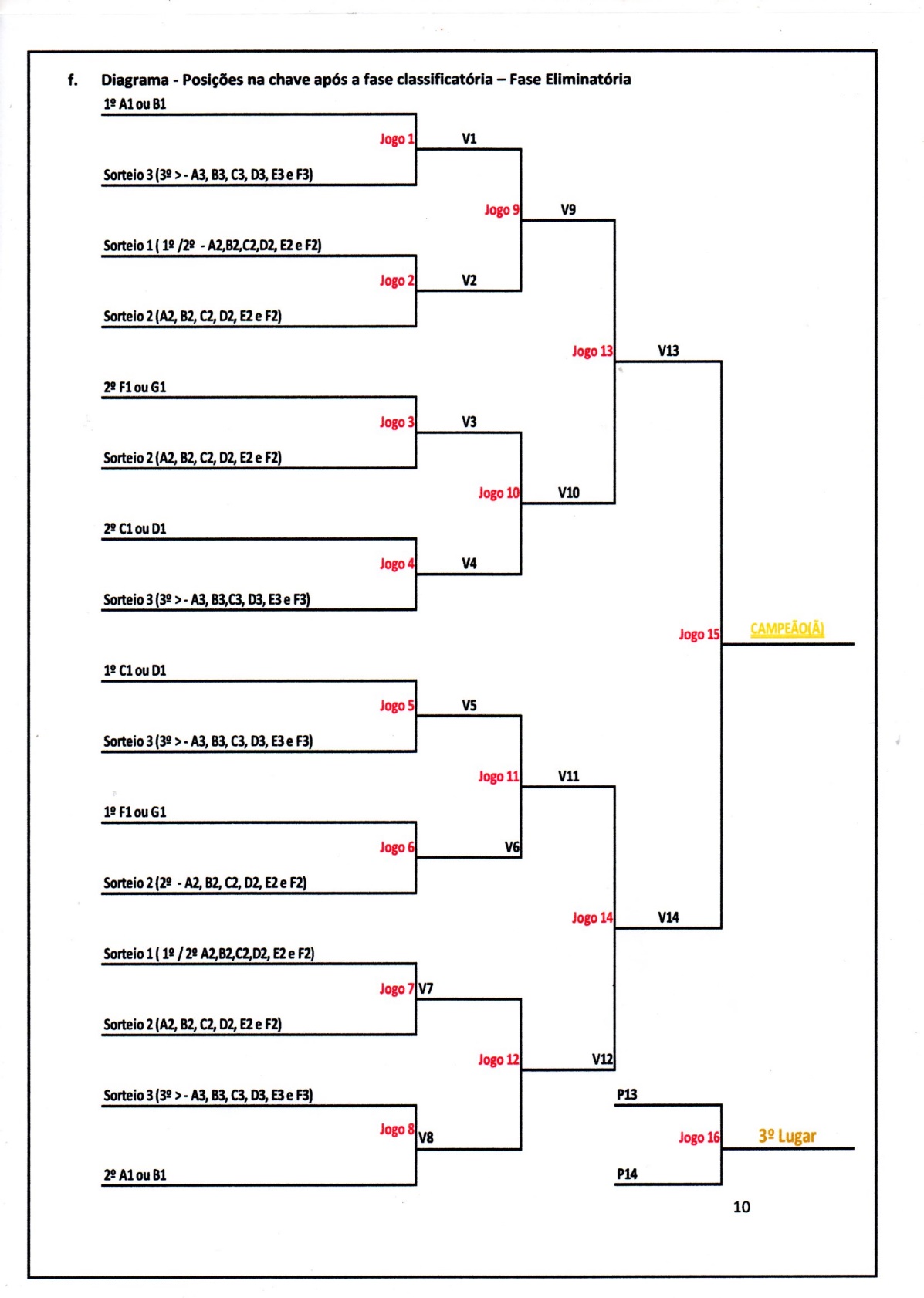 ANEXO VIREGULAMENTO ESPECÍFICO MASTERCATEGORIAS: 35 +: NASCIDOS EM: 1° de janeiro de 1986.40 +: NASCIDOS EM: 1° de janeiro de 1981.45+: NASCIDOS EM: 1° de janeiro de 1976.50+: NASCIDOS EM: 1° de janeiro de 1971.60+: NASCIDOS EM: 1° de janeiro de 1961.Altura da rede:Masc: 2, 43 m para as categorias 35+ , 40+ e 45+      Masc: 2,38 m para as categorias 50+ e 60+Fem:  2,24 m para as categorias 35+, 40+  e 45+        Fem : 2,20 m para as categorias 50+ e 60+Sistema de disputa:Para até 5 duplas inscritas: o sistema será o de rodízio simples (todos contra todos), 2 sets vencedores de 21 pontos e se necessário, 1 terceiro set de 15 pontos. Não haverá tempo técnico.Para até 12 duplas inscritas: serão separadas por chaves – A, B e C (se necessário) com 3 - 4 (três ou quatro) duplas em cada chave. Para definir as chaves será feito um sorteio.Na fase classificatória e serão disputados em 1 set de 21 pontos, não haverá tempo técnico. As semifinais sendo cruzamentos olímpico, disputados em 2 set de 21 pontos e se necessário 1 de 15 pontos com 2 (dois) pontos de vantagem. A disputa de 3°/4° lugares será em 1 set de 21 pontos e a final em 2 sets de 21 pontos e se necessário 1 set de 15 pontos com 2(dois) pontos de vantagem.A etapa será realizada em 1 dia de competição, com 2 quadras.Os atletas não precisarão de registro na Federação, mas deverão antes do 1° jogo da etapa, apresentar documento oficial com foto.Os técnicos poderão ser nível I, mas deverão estar registrados e em dia com a Federação, ou possuir o CREF bacharel, Licenciatura plena ou provisionado em Voleibol.Uniforme:O uniforme deverá ser composto por:Masc: bermudas de mesma cor e regatas iguais -  numeradas 1 e 2 preferencialmente com os números na FRENTEFem: sukinis ou bermuda de mesma cor e regata ou top iguais – numerados 1 e 2 preferencialmente números na FRENTE.Todos os jogadores, técnicos, comissão técnica, coordenadores de CT, deverão obrigatoriamente entregar o termo de consentimento assinado na 1ª etapa da categoria. O termo de consentimento está disponível no site oficial do VP – www.voleidepraiafcv.com – documentos – termo de consentimento 2021.Os atletas poderão jogar quantas categorias quiserem, desde que sejam categorias abaixo da sua oficial.OBS: Se após a 1ª etapa, o número de inscritos for muito alto, prejudicando o andamento da competição, as categorias serão divididas, ex: 2ª etapa – no mesmo dia jogarão 35+ fem e masc e 50+ fem e masc.ANEXO VIISISTEMAS DE DISPUTA – categorias SUB13, SUB15, SUB-17, SUB-19 e SUB-21 CADA CT PODERÁ INSCREVER ATÉ 2 DUPLAS DA CATEGORIA DA ETAPA ATÉ 16 DUPLAS INSCRITAS DA CATEGORIA - 4 CHAVES DE 4 DUPLAS4 chaves com 4 duplas – quartas de final – semifinais e finais – todos os jogos com 1 set vencedor de 21 pontos. No máximo 32 jogos por dia.   ACIMA DE 16 DUPLAS DA CATEGORIA Serão abertas vagas até no máximo 24 duplas por naipe, e o sistema de disputa é o ajustado do open.  Até 5 duplas: Rodízio simples. Jogos disputados em 2 sets vencedores de 21 pontos, havendo a necessidade de um 3º set, o mesmo será disputado até 15 pontos. Total máximo de jogos: 10 jogos de 2 sets vencedores.6 a 8 duplas: 2 chaves de 3 ou 4 duplas, classificando para a semifinal os 2 primeiros de cada chave. Jogos na chave serão disputados em 1 set de 21 pontos. Semifinais e final, 2 sets vencedores de 21 pontos, havendo a necessidade de um 3º set, o mesmo será disputado até 15 pontos. Disputa do 3º lugar, 1 set de 21 pontos. Total máximo de jogos: 16 (sendo 13 jogos de 1 set e 3 jogos de 2 sets vencedores)9 a 12 duplas: 3 chaves de 3 ou 4 duplas, classificando para as quartas de finais os 2 primeiros de cada chave, mais os 2 melhores terceiros colocados. Jogos na chave e quartas de finais serão disputados em 1 set de 21 pontos. Semifinais e final, 2 sets vencedores de 21 pontos, havendo a necessidade de um 3º set, o mesmo será disputado até 15 pontos. Disputa do 3º lugar, 1 set de 21 pontos. Total máximo de jogos: 26 (sendo 23 jogos de 1 set e 3 jogos de 2 sets vencedores).13 a 16 duplas: 4 chaves de 3 ou 4 duplas, classificando para as quartas de finais os 2 primeiros de cada chave. Todos os jogos serão disputados em 1 set de 21 pontos. Total máximo de jogos: 3217 duplas: 1 chave de 5 e 3 chaves de 4 duplas, classificando para as quartas de finais os 2 primeiros de cada chave. Todos os jogos da fase classificatória e quartas de final serão disputados em 1 set de 18 pontos. Semifinais e finais, 1 set de 21 pontos. Total máximo de jogos: 3618 a 24 duplas: sistema de disputa semelhante ao AdultoANEXO VIIICOMISSÃO DO DEPARTAMENTO DE VÔLEI DE PRAIA – 2021COORDENAÇÃO TÉCNICA GERAL: PRISCILA JOCHEM – pri.jochem@gmail.com                                                                                                            Whatsapp: (48) 999535206COORDENADORES DE ARBITRAGEM: Responsáveis pela parte arbitral das etapas, responsável pelas escalas e avaliação dos árbitros. PRISCILA JOCHEM – INTERNACIONAL – pri.jochem@gmail.com NATANAEL TRUPPEL – NACIONAL -  natanael_sotero@hotmail.com LUIS CARLOS PEREIRA JR – REGIONAL - luiscmsm@yahoo.com.br SETOR TÉCNICO: Responsáveis pela parte técnica do departamento: organização, montagem do regulamento técnico, responsável pelas inscrições das etapas, organização e montagem das tabelas e divulgação dos resultados.LUIS CARLOS PEREIRA JÚNIOR - luiscmsm@yahoo.com.br                                                              Whatsapp: (47) 99610 0966GRECI NATASHA MABA – grecimaba@gmail.com                                                 Whatsapp:  (47)99962 6855 SETOR DE MARKETING: Responsável pela parte de marketing, captação de parceiros e recursos, organizador dos projetos.LEANDRO SANTOS - eng.santosleandro@gmail.com                                        Whatsapp: (47)98848 3002RICARDO CAMARGO -  rcscamargo@gmail.com                                           Whatsapp: (47)99953 6701SETOR DAS MÍDIAS DIGITAIS: Responsável pela divulgação do todos os eventos, fotos, tudo relacionado ao Vôlei de Praia Catarinense.LEANDRO JUAREZ ASSIS - leandroleloassis@gmail.com	                                                  Whatsapp: (47) 99131 7195CINTA SACOMORI - rutchas@yahoo.com.br                                      Whatsapp: (49)9 9917-7771SETOR DE MATERIAIS: Responsável por todo o material, seja da parte de reparos, compras, manutenção.FÁBIO LUIS EGER - Fabioluiseger@gmail.com			  Whatsapp: (47)99981 4832LEANDRO SANTOS –  eng.santosleandro@gmail.com                                        Whatsapp: (47)98848 3002RICARDO CAMARGO -  rcscamargo@gmail.com                                           Whatsapp: (47)99953 6701ANEXO IXI. Os jogos serão realizados, única e exclusivamente, em locais inspecionados, vistoriados e aprovados em conjunto pelo Departamento de Vôlei de Praia e a cidade sede.  a) Responsabilidade da FCV (para duas quadras)     06 bolas oficiais – Penalty – para os jogos, sem bolas para aquecimento;     02 fitas de marcação e ganchos;     02 faixas laterais;     02 placares de mesa;     02 plaquetas de numeração;     Súmulas Oficiais;                          18 medalhas por etapa (6 de 1° lugar, 6 de 2° lugar e 6 de 3° lugar)                    b) Responsabilidade da SEDE deverá disponibilizar 02 (duas) quadras.02 cadeiras de arbitragem (com protetor se possível);02 redes oficiais;40 cadeiras (18 para as 2 quadras, 10 para a tenda de arbitragem, 12 para a tenda de atletas);06 mesas plásticas – 2 para as quadras e 4 para a tenda da arbitragem;01 ponto de energia elétrica na tenda da arbitragem;02 Caixas de isopor com gelo picado;04 protetores de poste;06 guarda sóis;02 pares de antena;04 lixeiras – 2 para ficar localizadas dentro das quadras e 1 para cada tenda;02 tendas – 1 para a organização e arbitragem e 1 para os atletas e técnicos;01 aparelho de som com caixas acústicas com microfone ou similar. (Megafone);02 apoios operacionais;10 a 13 (depende da categoria) almoços e bebidas (água, refrigerante ou suco) para organização e arbitragem (a quantidade é informada em até 10 dias antes da etapa);01 responsável da área da saúde (médico, enfermeiro, fisioterapeuta – para pronto atendimento OBRIGATORIAMENTE durante todo o período da competição).           01 RESPONSÁVEL DA ÁREA DA SAÚDE PARA EFETUAR OS TESTES DA COVID-19 DA EQUIPE DE ARBITRAGEM e aferir a temperatura de todos que poderão participar da etapa. OBRIGATORIAMENTE TER CRM ou COREN, para ser válido o documento.	04 boleiros – 2 por quadra, para fazer a limpeza das bolas a cada Rally, com um pano embebido em Álcool 70%.Os CTs que não cumprirem com as obrigações citadas acima, perderão o direto de sediar nova Etapa no ano vigente,A obrigatoriedade é para a realização de qualquer categoria.OBS: Conforme decidido no arbitral, a utilização dos boleiros, ficará sobre a responsabilidade das equipes, que se revezarão para agilizar os jogos.ANEXO XRELATÓRIO VÔLEI DE PRAIA 2021                        RELATÓRIO DO COORDENADOR GERALTODAS AS CATEGORIASCLASSIFICAÇÃOCLASSIFICAÇÃOCLASSIFICAÇÃOCLASSIFICAÇÃOCLASSIFICAÇÃOCLASSIFICAÇÃOTODAS AS CATEGORIAS1º2º3º4º5º6ºDemaisPONTUAÇÃO20181614121005COORDENADOR DA ETAPA:COORDENADOR DA ETAPA:COORDENADOR DA ETAPA:COORDENADOR DA ETAPA:COORDENADOR DA ETAPA:NOME DA COMPETIÇÃO:NOME DA COMPETIÇÃO:NOME DA COMPETIÇÃO:NOME DA COMPETIÇÃO:NOME DA COMPETIÇÃO:LOCAL:LOCAL:LOCAL:LOCAL:LOCAL:DATA:DATA:DATA:DATA:DATA:RESPONSÁVEL PELA SEDE DA ETAPA:  ASS: RESPONSÁVEL PELA SEDE DA ETAPA:  ASS: RESPONSÁVEL PELA SEDE DA ETAPA:  ASS: RESPONSÁVEL PELA SEDE DA ETAPA:  ASS: RESPONSÁVEL PELA SEDE DA ETAPA:  ASS: EQUIPE DE ARBITRAGEMEQUIPE DE ARBITRAGEMHORÁRIO CHEGADACONCEITO DISCIPLINARUFSCSCSCSCSCSCSCSCÁREA DA SAÚDEÁREA DA SAÚDEÁREA DA SAÚDEÁREA DA SAÚDEÁREA DA SAÚDERESPONSÁVEL : RESPONSÁVEL : RESPONSÁVEL : RESPONSÁVEL : RESPONSÁVEL : HORARIO DE CHEGADA:HORARIO DE CHEGADA:HORARIO DE CHEGADA:HORARIO DE CHEGADA:HORARIO DE CHEGADA:ASSINATURA DO RESPONSÁVEL: ASSINATURA DO RESPONSÁVEL: ASSINATURA DO RESPONSÁVEL: ASSINATURA DO RESPONSÁVEL: ASSINATURA DO RESPONSÁVEL: RESPONSABILIDADE FCV (PARA 2 QUADRAS)RESPONSABILIDADE FCV (PARA 2 QUADRAS)6 BOLAS DE JOGO MARCA PENALTY2 FITAS DE MARCAÇÃO E GANCHOS2 FAIXAS LATERAIS PARA A REDE2 PLACARES DE MESA2 JOGOS DE PLAQUETAS DE NUMERAÇÃOSÚMULAS OFICIAIS6 MEDALHAS DE OURO (POR ETAPA)6 MEDALHAS DE PRATA (POR ETAPA)6 MEDALHAS DE BRONZE ( POR ETAPA)                                                     RESPONSABILIDADE SEDE (PARA 2 QUADRAS)                                                     RESPONSABILIDADE SEDE (PARA 2 QUADRAS)2 CADEIRAS DE ARBITRAGEM (COM PROTETOR SE POSSÍVEL)2 REDES OFICIAIS 18 CADEIRAS PARA AS QUADRAS10 CADEIRAS PARA A TENDA DA ARBITRAGEM12 CADEIRAS PARA  A TENDA DOS ATLETAS2 PARES DE ANTENAS2 MESAS PARA APONTADOR (1 EM CADA QUADRA)6 MESAS PLÁSTICAS – 2 PARA AS QUADRAS E 4 PARA A TENDA DE ARBITRAGEM1 PONTO DE ENERGIA ELETRICA NA TENDA DA ARBITRAGEM 2 CAIXAS DE ISOPOR COM GELO PICADO 4 PROTETORES DE POSTE 6 GUARDA SÓIS 4 LIXEIRAS ( 2 PARA FICAR LOCALIZADAS DENTRO DAS QUADRAS E 1 PARA CADA TENDA) 2 TENDAS (1 PARA ORGANIZAÇÃO E ARBITRAGEM E 1 PARA ATLETAS E TÉCNICOS) 1 APARELHO DE SOM COM CAIXAS ACUSTICAS COM MICROFONE OU SIMILAR (MEGAFONE) 2 APOIOS OPERACIONAIS10 A 13 ALMOÇOS (DEPENDENDO DA CATEGORIA)ALMOÇOS E BEBIDAS (AGUA,SUCO OU REFRIGERANTE)PARA ORGANIZAÇÃO E ARBITRAGEM( QUANTIDADE INFORMADA ATÉ 10 DIAS ANTES DA ETAPA.1 RESPONSÁVEL DA AREA DA SAÚDE (MÉDICO,ENFERMEIRO,FISIOTERAPEUTA, PARA PRONTO ATENDIMENTO, OBRIGATÓRIAMENTE DURANTE TODO PERÍODO DA COMPETIÇÃO)                                           RESPONSABILIDADE DA SEDE PARA ETAPAS CONSECUTIVAS SABADO E DOMINGO                                           RESPONSABILIDADE DA SEDE PARA ETAPAS CONSECUTIVAS SABADO E DOMINGO8 SALAS DE ALOJAMENTO (4 SALAS PARA FEMININO E 4 SALAS PARA MASCULINO)50 COLCHÕES (ATLETAS,TÉCNICOS E MOTORISTAS) OS CTS DEVEM OBRIGATÓRIAMENTE INFORMAR EM ATÉ 5 DIAS ANTES DA ETAPA, SE UTILIZARÃO O ALOJAMENTO.BANHEIROS COM CHUVEIROS SEPARADOS MASCULINO E FEMININODE 10 A 13 REFEIÇÕES (JANTAR DE SÁBADO) PARA ARBITRAGEM (DEPENDENDO DA CATEGORIA, QUANTIDADE A SER INFORMADA ATÉ 10 DIAS ANTES DA ETAPA)OBS: PARA AS CATEGORIAS SUB13 E SUB15, A SEDE DEVERÁ OFERECER ALOJAMENTO PARA A NOITE QUE ANTECEDE A ETAPA. A QUANTIDADE DEVERÁ SER INFORMADA AO CT SEDE EM ATÉ 10 DIAS ANTES DA ETAPA.OBS: PARA AS CATEGORIAS SUB13 E SUB15, A SEDE DEVERÁ OFERECER ALOJAMENTO PARA A NOITE QUE ANTECEDE A ETAPA. A QUANTIDADE DEVERÁ SER INFORMADA AO CT SEDE EM ATÉ 10 DIAS ANTES DA ETAPA.                                                                    TRANSMISSÃO DO JOGOTV:RÁDIO:REDE SOCIAL:CONSIDERAÇÕES FINAIS